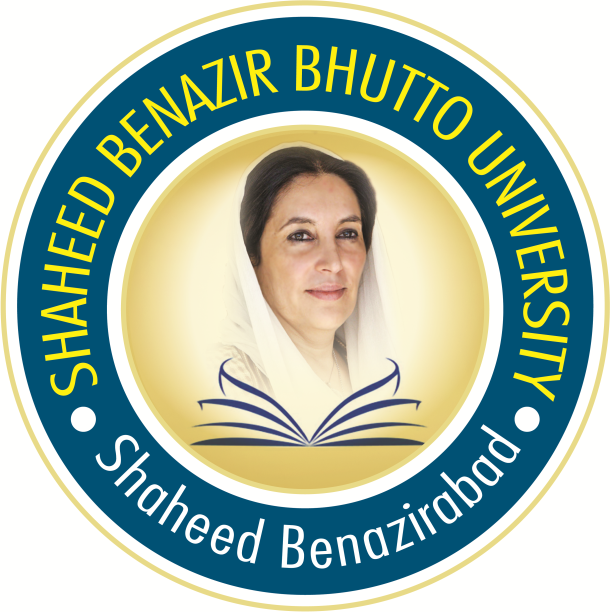 PHILOSOPHYPHILOSOPHYB.A (Pass)First yearPaper-IThere will be the Two papers of 100 marks each and of 3 hours durations.HISTORY OF PHILOSOPHY   Pre Socrates philosophy ( From Thales to democrats post Socrates philosophy ( From Socrates to Aristotle spirits of modern age Rationalism  ( Desrates Spinzoa  Leibnitiz Empericism ( Locks Berkeley Hume) Problems of knowledge and reality ( Kant and hegel)Books Recommended Thirlly and wood 		History  of Philosophy Russell B			History of western  philosophyRogers 			A student’s History of Philosophy W.T Trace 			A Critical History of Greek Philosophy W.Q Wright			History of Modern Philosophy  Second Year Paper IIPROBLEMS OF PHILOSOPHY   Nature & Import  of philosophy relation between philosophy Science and religion source of knowledge (reason sense perception institution revelation pragmatism theories of truth (coherence ,correspondence pragmatism ) Problems of reality (Idealism Materialism Neutral monism Meta physical problems  Existence of God Immoralities of soul Freedom of will.)RECOMMENDED BOOKS G.W.T. Patrick 			Introduction of philosophy.A.K Baham 				 An Introduction Hunter Mead				Types and problems of Philosophy	Hocking 				Types and problems of Philosophy	